Understanding the temporal dynamics of estimated environmental niche hypervolumes for marine fishesDaniel Vilas1,2, Robert J. Fletcher, Jr.3, Zachary Siders1, David Chagaris1,21 Fisheries and Aquatic Sciences Program, School of Forest, Fisheries, and Geomatics Sciences, University of Florida, Gainesville, FL 32611, United States;2 Nature Coast Biological Station, Institute of Food and Agricultural Sciences, University of Florida, Cedar Key, FL 32625, United States; 3 Department of Wildlife Ecology and Conservation, University of Florida, Gainesville, FL, 32611, United States.Appendix A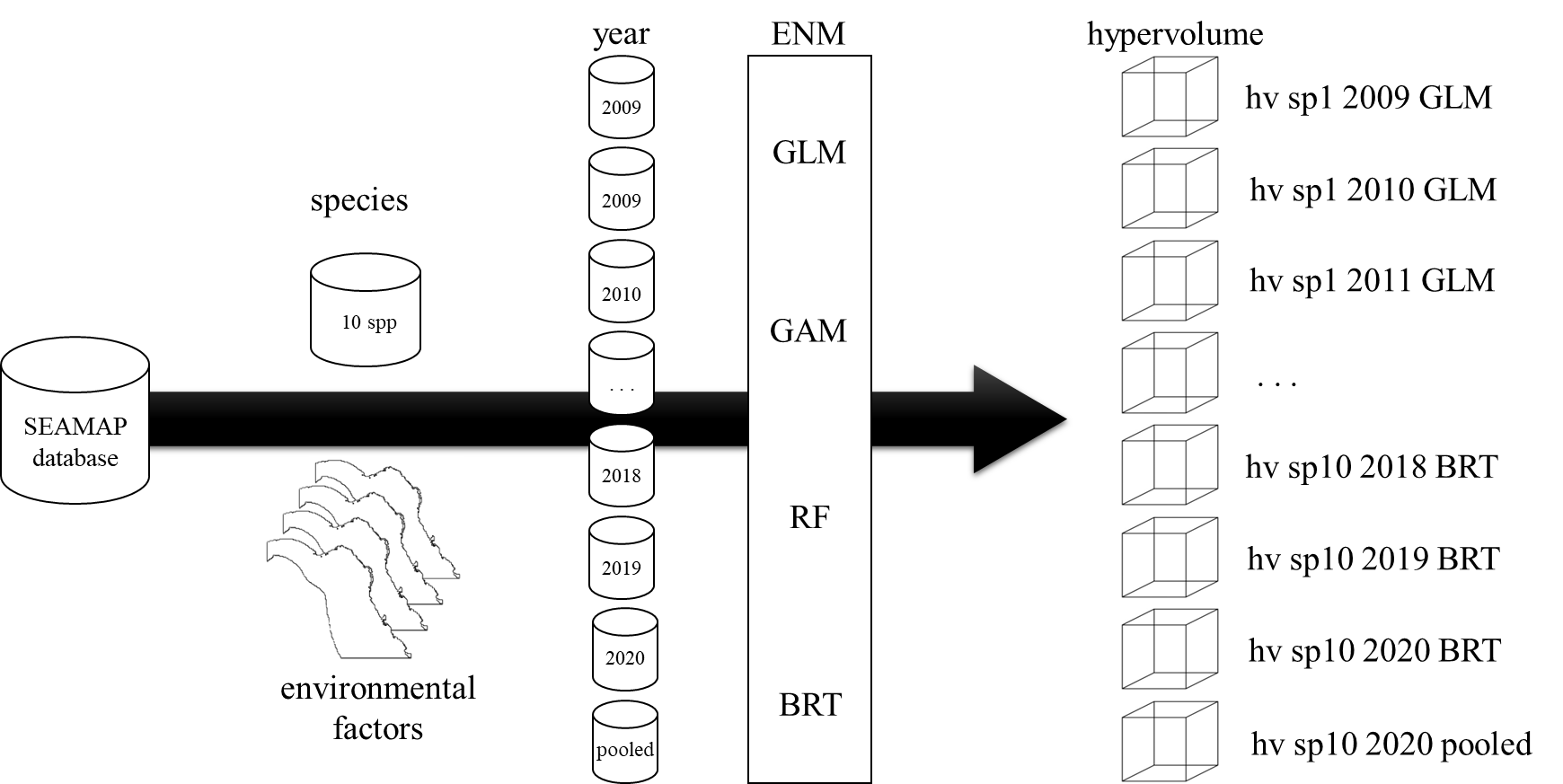 Figure S1. Flowchart of the analytic process to produce multidimensional hypervolumes (hv) for each species (sp), year, pooled years, and ecological niche model (ENM) algorithm. First, annual and pooled binomial ENMs were fitted using SEAMAP trawl data from the WFS. Second, annual and pooled hypervolumes were fitted with predicted probability of presence and environmental HYCOM data. (WFS: West Florida Shelf; SEAMAP: Southeast Area Monitoring and Assessment Program; GLM: Generalized Linear Model; GAM: Generalized Additive. 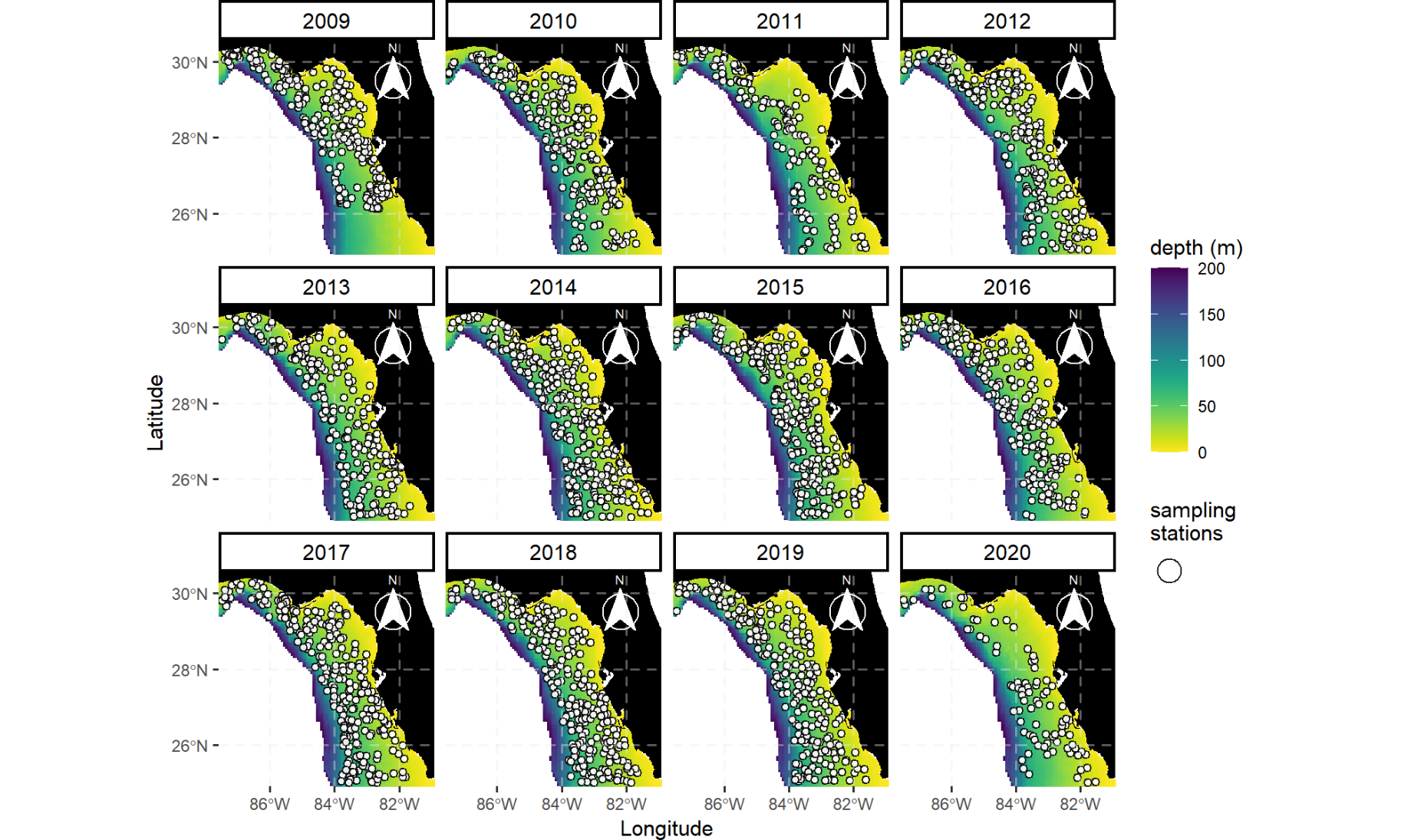 Figure S2. Location of selected SEAMAP trawl sampling stations on the West Florida Shelf region by year.Table S1. Root mean-square error (RMSE), area under the curve (AUC) and true skill statistic (TSS) value for each species, year, and ecological niche model (ENM) algorithm (GLM: Generalized Linear Model; GAM: Generalized Additive Model; RF: Random Forest; BRT: Boosted Regression Trees) to evaluate ENMs.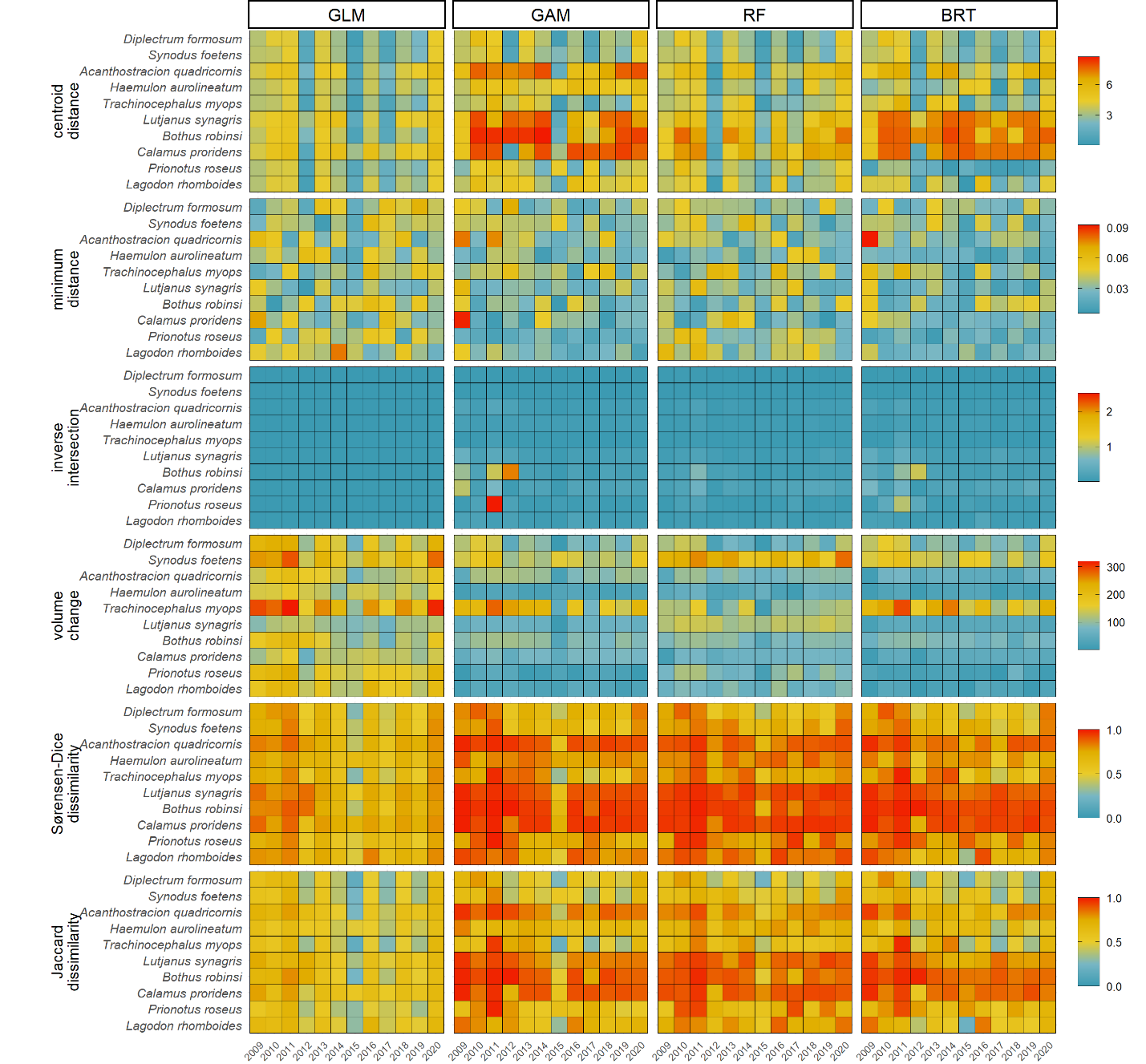 Figure S3. Hypervolume niche metrics for each ecological niche modeling (ENM) algorithm [Generalized Linear Model (GLM), Generalized Additive Model (GAM), Random Forest (RF), and Boosted Regression Trees (BRT)], species, and year. Colors intensity is proportional to the metric value (high: red; low: blue).Table S2. Linear mixed models (LMMs) estimates, ANOVA p-value from likelihood ratio test (LRT), and marginal R2.speciesyearENMRMSEAUCTSSAcanthostracion quadricornis2009GAM0.3590.8910.655Acanthostracion quadricornis2009GLM0.4110.8090.485Acanthostracion quadricornis2009RF0.5030.7190.460Acanthostracion quadricornis2009BRT0.3300.9250.702Acanthostracion quadricornis2010GAM0.3570.8980.662Acanthostracion quadricornis2010GLM0.3850.8830.633Acanthostracion quadricornis2010RF0.4700.7670.533Acanthostracion quadricornis2010BRT0.3380.9180.696Acanthostracion quadricornis2011GAM0.3370.9120.751Acanthostracion quadricornis2011GLM0.3550.9070.672Acanthostracion quadricornis2011RF0.4150.8280.658Acanthostracion quadricornis2011BRT0.3100.9410.805Acanthostracion quadricornis2012GAM0.4150.8160.521Acanthostracion quadricornis2012GLM0.4220.8110.498Acanthostracion quadricornis2012RF0.5120.7290.472Acanthostracion quadricornis2012BRT0.3780.8780.610Acanthostracion quadricornis2013GAM0.4020.8140.501Acanthostracion quadricornis2013GLM0.4140.8000.550Acanthostracion quadricornis2013RF0.5130.7110.435Acanthostracion quadricornis2013BRT0.3790.8660.521Acanthostracion quadricornis2014GAM0.4200.8020.465Acanthostracion quadricornis2014GLM0.4220.8000.454Acanthostracion quadricornis2014RF0.5420.6910.394Acanthostracion quadricornis2014BRT0.4020.8420.523Acanthostracion quadricornis2015GAM0.4390.7680.393Acanthostracion quadricornis2015GLM0.4550.7400.389Acanthostracion quadricornis2015RF0.5640.6800.340Acanthostracion quadricornis2015BRT0.4160.8240.537Acanthostracion quadricornis2016GAM0.4670.7010.334Acanthostracion quadricornis2016GLM0.4680.6960.322Acanthostracion quadricornis2016RF0.6320.6010.208Acanthostracion quadricornis2016BRT0.4270.8120.470Acanthostracion quadricornis2017GAM0.4320.7630.467Acanthostracion quadricornis2017GLM0.4380.7580.337Acanthostracion quadricornis2017RF0.5260.7020.417Acanthostracion quadricornis2017BRT0.3900.8530.525Acanthostracion quadricornis2018GAM0.4290.7670.447Acanthostracion quadricornis2018GLM0.4300.7660.459Acanthostracion quadricornis2018RF0.5450.6850.379Acanthostracion quadricornis2018BRT0.4000.8350.490Acanthostracion quadricornis2019GAM0.4520.7100.306Acanthostracion quadricornis2019GLM0.4510.7120.338Acanthostracion quadricornis2019RF0.5590.6680.361Acanthostracion quadricornis2019BRT0.4150.8200.523Acanthostracion quadricornis2020GAM0.3220.9230.694Acanthostracion quadricornis2020GLM0.3540.9120.744Acanthostracion quadricornis2020RF0.4590.7780.564Acanthostracion quadricornis2020BRT0.3080.9440.768Acanthostracion quadricornispooledGAM0.4520.7400.353Acanthostracion quadricornispooledGLM0.4560.7340.334Acanthostracion quadricornispooledRF0.5670.6740.346Acanthostracion quadricornispooledBRT0.4490.7500.378Bothus robinsi2009GAM0.4130.8130.480Bothus robinsi2009GLM0.4380.7770.435Bothus robinsi2009RF0.5690.6590.323Bothus robinsi2009BRT0.3940.8520.525Bothus robinsi2010GAM0.4190.7790.427Bothus robinsi2010GLM0.4240.7790.376Bothus robinsi2010RF0.5890.6020.211Bothus robinsi2010BRT0.3930.8410.525Bothus robinsi2011GAM0.3870.8440.524Bothus robinsi2011GLM0.3990.8440.519Bothus robinsi2011RF0.5310.6800.358Bothus robinsi2011BRT0.3500.9060.602Bothus robinsi2012GAM0.4190.7100.248Bothus robinsi2012GLM0.4180.7200.278Bothus robinsi2012RF0.5450.5740.205Bothus robinsi2012BRT0.3870.8060.403Bothus robinsi2013GAM0.4120.8200.502Bothus robinsi2013GLM0.4340.7910.478Bothus robinsi2013RF0.5320.7040.402Bothus robinsi2013BRT0.3730.8910.651Bothus robinsi2014GAM0.4440.7240.395Bothus robinsi2014GLM0.4520.7240.316Bothus robinsi2014RF0.6230.5670.154Bothus robinsi2014BRT0.4170.8140.455Bothus robinsi2015GAM0.4090.8140.524Bothus robinsi2015GLM0.4500.7540.412Bothus robinsi2015RF0.5250.7000.420Bothus robinsi2015BRT0.3860.8600.575Bothus robinsi2016GAM0.4710.6840.271Bothus robinsi2016GLM0.4780.6720.326Bothus robinsi2016RF0.6170.6110.210Bothus robinsi2016BRT0.4380.7890.460Bothus robinsi2017GAM0.4520.7420.380Bothus robinsi2017GLM0.4610.7400.384Bothus robinsi2017RF0.6490.5780.163Bothus robinsi2017BRT0.4340.7910.464Bothus robinsi2018GAM0.4620.7080.338Bothus robinsi2018GLM0.4650.7180.363Bothus robinsi2018RF0.5870.6560.313Bothus robinsi2018BRT0.4180.8260.508Bothus robinsi2019GAM0.4470.7600.432Bothus robinsi2019GLM0.4520.7650.432Bothus robinsi2019RF0.5630.6830.364Bothus robinsi2019BRT0.4210.8260.541Bothus robinsi2020GAM0.4060.8000.475Bothus robinsi2020GLM0.4100.8020.588Bothus robinsi2020RF0.4920.7400.503Bothus robinsi2020BRT0.3830.8810.604Bothus robinsipooledGAM0.4560.7100.314Bothus robinsipooledGLM0.4620.7080.304Bothus robinsipooledRF0.6170.6020.204Bothus robinsipooledBRT0.4490.7370.346Calamus proridens2009GAM0.3940.8550.575Calamus proridens2009GLM0.4120.8320.528Calamus proridens2009RF0.4350.8110.619Calamus proridens2009BRT0.3390.9210.700Calamus proridens2010GAM0.3880.8590.604Calamus proridens2010GLM0.4010.8500.587Calamus proridens2010RF0.4320.8130.620Calamus proridens2010BRT0.3510.9090.644Calamus proridens2011GAM0.3420.8950.651Calamus proridens2011GLM0.3710.8880.620Calamus proridens2011RF0.4560.7630.533Calamus proridens2011BRT0.2890.9530.769Calamus proridens2012GAM0.3980.8480.584Calamus proridens2012GLM0.4050.8510.598Calamus proridens2012RF0.5170.7290.449Calamus proridens2012BRT0.3630.8980.665Calamus proridens2013GAM0.3980.8360.587Calamus proridens2013GLM0.4160.8270.533Calamus proridens2013RF0.5410.6900.381Calamus proridens2013BRT0.3720.8800.581Calamus proridens2014GAM0.4160.8110.485Calamus proridens2014GLM0.4340.7860.498Calamus proridens2014RF0.4890.7410.492Calamus proridens2014BRT0.3790.8700.563Calamus proridens2015GAM0.3790.8660.589Calamus proridens2015GLM0.4250.8070.556Calamus proridens2015RF0.4920.7570.496Calamus proridens2015BRT0.3610.8860.637Calamus proridens2016GAM0.4060.8100.447Calamus proridens2016GLM0.4190.7920.444Calamus proridens2016RF0.5600.6370.299Calamus proridens2016BRT0.3780.8650.545Calamus proridens2017GAM0.4190.8050.541Calamus proridens2017GLM0.4290.7950.487Calamus proridens2017RF0.5360.7030.398Calamus proridens2017BRT0.3880.8600.590Calamus proridens2018GAM0.4180.7900.477Calamus proridens2018GLM0.4340.7660.416Calamus proridens2018RF0.5920.6210.241Calamus proridens2018BRT0.3930.8450.546Calamus proridens2019GAM0.4290.7460.379Calamus proridens2019GLM0.4360.7330.389Calamus proridens2019RF0.5600.6260.275Calamus proridens2019BRT0.3920.8460.494Calamus proridens2020GAM0.3800.8660.633Calamus proridens2020GLM0.3960.8620.669Calamus proridens2020RF0.4770.7720.536Calamus proridens2020BRT0.3500.9140.745Calamus proridenspooledGAM0.4250.7900.435Calamus proridenspooledGLM0.4370.7760.425Calamus proridenspooledRF0.5400.6920.401Calamus proridenspooledBRT0.4190.8050.459Diplectrum formosum2009GAM0.2770.8780.722Diplectrum formosum2009GLM0.2860.8910.709Diplectrum formosum2009RF0.3060.8090.780Diplectrum formosum2009BRT0.2600.9400.811Diplectrum formosum2010GAM0.3840.8320.501Diplectrum formosum2010GLM0.3870.8360.564Diplectrum formosum2010RF0.5200.6780.390Diplectrum formosum2010BRT0.3620.8750.628Diplectrum formosum2011GAM0.3160.8910.634Diplectrum formosum2011GLM0.3250.8970.628Diplectrum formosum2011RF0.4460.7030.469Diplectrum formosum2011BRT0.2840.9430.660Diplectrum formosum2012GAM0.3610.7530.566Diplectrum formosum2012GLM0.3680.7540.564Diplectrum formosum2012RF0.4550.6630.430Diplectrum formosum2012BRT0.3370.8610.437Diplectrum formosum2013GAM0.2920.8890.487Diplectrum formosum2013GLM0.3030.8920.549Diplectrum formosum2013RF0.3490.7960.656Diplectrum formosum2013BRT0.2590.9440.732Diplectrum formosum2014GAM0.3360.8570.481Diplectrum formosum2014GLM0.3460.8490.478Diplectrum formosum2014RF0.4370.7210.486Diplectrum formosum2014BRT0.3190.9020.590Diplectrum formosum2015GAM0.3190.8570.438Diplectrum formosum2015GLM0.3280.8570.492Diplectrum formosum2015RF0.3730.7660.622Diplectrum formosum2015BRT0.2920.9130.670Diplectrum formosum2016GAM0.3780.7830.361Diplectrum formosum2016GLM0.3810.7550.448Diplectrum formosum2016RF0.4750.6370.351Diplectrum formosum2016BRT0.3540.8610.521Diplectrum formosum2017GAM0.2440.9130.335Diplectrum formosum2017GLM0.2650.8940.594Diplectrum formosum2017RF0.3220.7300.576Diplectrum formosum2017BRT0.2170.9520.684Diplectrum formosum2018GAM0.3210.7980.542Diplectrum formosum2018GLM0.3360.7810.543Diplectrum formosum2018RF0.3840.6920.522Diplectrum formosum2018BRT0.2980.8880.450Diplectrum formosum2019GAM0.3070.7840.540Diplectrum formosum2019GLM0.3110.7770.631Diplectrum formosum2019RF0.3650.6860.569Diplectrum formosum2019BRT0.2900.8820.541Diplectrum formosum2020GAM0.3210.8870.561Diplectrum formosum2020GLM0.3220.8920.563Diplectrum formosum2020RF0.5540.5320.072Diplectrum formosum2020BRT0.2930.9390.673Diplectrum formosumpooledGAM0.3350.8190.461Diplectrum formosumpooledGLM0.3440.8150.384Diplectrum formosumpooledRF0.4120.7000.524Diplectrum formosumpooledBRT0.3310.8320.406Haemulon aurolineatum2009GAM0.4040.8150.612Haemulon aurolineatum2009GLM0.4230.7790.621Haemulon aurolineatum2009RF0.5580.6790.377Haemulon aurolineatum2009BRT0.3810.8700.625Haemulon aurolineatum2010GAM0.4510.7370.511Haemulon aurolineatum2010GLM0.4540.7400.391Haemulon aurolineatum2010RF0.5780.6680.341Haemulon aurolineatum2010BRT0.4160.8250.514Haemulon aurolineatum2011GAM0.4370.7780.478Haemulon aurolineatum2011GLM0.4370.7800.467Haemulon aurolineatum2011RF0.5990.6360.283Haemulon aurolineatum2011BRT0.3970.8570.611Haemulon aurolineatum2012GAM0.4080.8140.619Haemulon aurolineatum2012GLM0.4100.8170.556Haemulon aurolineatum2012RF0.5460.6880.396Haemulon aurolineatum2012BRT0.3770.8790.603Haemulon aurolineatum2013GAM0.4300.7780.503Haemulon aurolineatum2013GLM0.4440.7630.471Haemulon aurolineatum2013RF0.5260.7170.446Haemulon aurolineatum2013BRT0.3950.8560.559Haemulon aurolineatum2014GAM0.4530.7430.394Haemulon aurolineatum2014GLM0.4540.7400.377Haemulon aurolineatum2014RF0.5830.6560.339Haemulon aurolineatum2014BRT0.4170.8230.479Haemulon aurolineatum2015GAM0.4200.8100.552Haemulon aurolineatum2015GLM0.4420.7850.538Haemulon aurolineatum2015RF0.5310.7170.423Haemulon aurolineatum2015BRT0.3880.8700.625Haemulon aurolineatum2016GAM0.4450.7460.404Haemulon aurolineatum2016GLM0.4510.7300.386Haemulon aurolineatum2016RF0.5990.6210.260Haemulon aurolineatum2016BRT0.4130.8260.491Haemulon aurolineatum2017GAM0.4300.7930.447Haemulon aurolineatum2017GLM0.4320.7920.443Haemulon aurolineatum2017RF0.5780.6640.340Haemulon aurolineatum2017BRT0.4000.8520.572Haemulon aurolineatum2018GAM0.4310.7630.536Haemulon aurolineatum2018GLM0.4460.7500.587Haemulon aurolineatum2018RF0.5760.6700.340Haemulon aurolineatum2018BRT0.4060.8390.549Haemulon aurolineatum2019GAM0.4480.7550.438Haemulon aurolineatum2019GLM0.4460.7560.447Haemulon aurolineatum2019RF0.5990.6400.278Haemulon aurolineatum2019BRT0.4220.8140.509Haemulon aurolineatum2020GAM0.4320.7700.598Haemulon aurolineatum2020GLM0.4350.7650.609Haemulon aurolineatum2020RF0.6200.6090.218Haemulon aurolineatum2020BRT0.3780.8820.649Haemulon aurolineatumpooledGAM0.4420.7620.421Haemulon aurolineatumpooledGLM0.4480.7530.423Haemulon aurolineatumpooledRF0.5740.6710.346Haemulon aurolineatumpooledBRT0.4360.7770.440Lagodon rhomboides2009GAM0.4680.7000.310Lagodon rhomboides2009GLM0.4730.6780.276Lagodon rhomboides2009RF0.6140.6210.240Lagodon rhomboides2009BRT0.4340.7910.438Lagodon rhomboides2010GAM0.3560.8400.553Lagodon rhomboides2010GLM0.3760.8220.553Lagodon rhomboides2010RF0.4530.7220.476Lagodon rhomboides2010BRT0.3430.8500.634Lagodon rhomboides2011GAM0.4250.7850.496Lagodon rhomboides2011GLM0.4370.7700.458Lagodon rhomboides2011RF0.5440.6950.382Lagodon rhomboides2011BRT0.3940.8590.546Lagodon rhomboides2012GAM0.4000.8420.593Lagodon rhomboides2012GLM0.4060.8380.570Lagodon rhomboides2012RF0.5040.7430.479Lagodon rhomboides2012BRT0.3690.8870.627Lagodon rhomboides2013GAM0.3470.8740.570Lagodon rhomboides2013GLM0.3590.8670.606Lagodon rhomboides2013RF0.3870.8060.670Lagodon rhomboides2013BRT0.3140.9170.782Lagodon rhomboides2014GAM0.4030.7940.559Lagodon rhomboides2014GLM0.4160.7570.547Lagodon rhomboides2014RF0.5010.6890.438Lagodon rhomboides2014BRT0.3810.8520.547Lagodon rhomboides2015GAM0.3650.8480.470Lagodon rhomboides2015GLM0.3760.8330.470Lagodon rhomboides2015RF0.4510.7260.470Lagodon rhomboides2015BRT0.3310.9030.574Lagodon rhomboides2016GAM0.3150.8840.429Lagodon rhomboides2016GLM0.3240.8740.405Lagodon rhomboides2016RF0.4540.6190.274Lagodon rhomboides2016BRT0.2960.9170.471Lagodon rhomboides2017GAM0.3800.8490.579Lagodon rhomboides2017GLM0.3850.8490.573Lagodon rhomboides2017RF0.5320.6850.372Lagodon rhomboides2017BRT0.3580.8900.604Lagodon rhomboides2018GAM0.3320.9060.668Lagodon rhomboides2018GLM0.3530.8880.653Lagodon rhomboides2018RF0.4290.7780.543Lagodon rhomboides2018BRT0.3100.9320.735Lagodon rhomboides2019GAM0.3690.8570.529Lagodon rhomboides2019GLM0.3960.8140.490Lagodon rhomboides2019RF0.4860.7070.454Lagodon rhomboides2019BRT0.3580.8740.629Lagodon rhomboides2020GAM0.3900.8550.591Lagodon rhomboides2020GLM0.3880.8460.617Lagodon rhomboides2020RF0.5060.7280.478Lagodon rhomboides2020BRT0.3140.9440.839Lagodon rhomboidespooledGAM0.3980.8030.435Lagodon rhomboidespooledGLM0.4040.7920.428Lagodon rhomboidespooledRF0.5050.6940.415Lagodon rhomboidespooledBRT0.3920.8210.455Lutjanus synagris2009GAM0.3610.8980.647Lutjanus synagris2009GLM0.4370.8390.536Lutjanus synagris2009RF0.4400.8040.613Lutjanus synagris2009BRT0.3490.9160.664Lutjanus synagris2010GAM0.3740.8630.523Lutjanus synagris2010GLM0.4050.8200.437Lutjanus synagris2010RF0.4820.7290.482Lutjanus synagris2010BRT0.3530.8950.612Lutjanus synagris2011GAM0.3360.9180.653Lutjanus synagris2011GLM0.4020.8590.627Lutjanus synagris2011RF0.4570.7720.530Lutjanus synagris2011BRT0.3240.9280.679Lutjanus synagris2012GAM0.3980.8410.590Lutjanus synagris2012GLM0.4240.8280.569Lutjanus synagris2012RF0.5120.7390.462Lutjanus synagris2012BRT0.3630.8990.666Lutjanus synagris2013GAM0.3860.8630.618Lutjanus synagris2013GLM0.4010.8570.618Lutjanus synagris2013RF0.4850.7550.512Lutjanus synagris2013BRT0.3250.9320.743Lutjanus synagris2014GAM0.3860.8680.565Lutjanus synagris2014GLM0.4050.8500.544Lutjanus synagris2014RF0.4760.7700.538Lutjanus synagris2014BRT0.3540.9060.673Lutjanus synagris2015GAM0.3550.9020.657Lutjanus synagris2015GLM0.4210.8240.555Lutjanus synagris2015RF0.4470.7940.586Lutjanus synagris2015BRT0.3360.9230.697Lutjanus synagris2016GAM0.3610.8860.584Lutjanus synagris2016GLM0.4150.8170.505Lutjanus synagris2016RF0.4960.7280.487Lutjanus synagris2016BRT0.3430.9070.654Lutjanus synagris2017GAM0.3340.9230.728Lutjanus synagris2017GLM0.3820.8830.675Lutjanus synagris2017RF0.4700.7760.545Lutjanus synagris2017BRT0.3170.9380.760Lutjanus synagris2018GAM0.3680.8870.663Lutjanus synagris2018GLM0.4080.8510.573Lutjanus synagris2018RF0.4590.7880.568Lutjanus synagris2018BRT0.3420.9240.711Lutjanus synagris2019GAM0.3580.8990.625Lutjanus synagris2019GLM0.4090.8450.536Lutjanus synagris2019RF0.4590.7820.559Lutjanus synagris2019BRT0.3330.9250.667Lutjanus synagris2020GAM0.2980.9390.806Lutjanus synagris2020GLM0.3370.9390.770Lutjanus synagris2020RF0.4030.8360.669Lutjanus synagris2020BRT0.2360.9770.877Lutjanus synagrispooledGAM0.3920.8550.528Lutjanus synagrispooledGLM0.4230.8160.510Lutjanus synagrispooledRF0.4850.7570.510Lutjanus synagrispooledBRT0.3860.8650.558Prionotus roseus2009GAM0.4120.8160.481Prionotus roseus2009GLM0.4160.8120.455Prionotus roseus2009RF0.5580.6680.339Prionotus roseus2009BRT0.3760.8770.569Prionotus roseus2010GAM0.4230.7650.385Prionotus roseus2010GLM0.4280.7540.390Prionotus roseus2010RF0.5640.6240.272Prionotus roseus2010BRT0.4010.8270.460Prionotus roseus2011GAM0.4060.7870.420Prionotus roseus2011GLM0.4200.7860.404Prionotus roseus2011RF0.5850.5620.130Prionotus roseus2011BRT0.3710.8550.453Prionotus roseus2012GAM0.4210.7360.321Prionotus roseus2012GLM0.4200.7400.319Prionotus roseus2012RF0.5450.6180.270Prionotus roseus2012BRT0.3860.8360.407Prionotus roseus2013GAM0.4220.7820.437Prionotus roseus2013GLM0.4350.7530.374Prionotus roseus2013RF0.6050.5850.184Prionotus roseus2013BRT0.4010.8360.477Prionotus roseus2014GAM0.4180.7670.403Prionotus roseus2014GLM0.4200.7680.378Prionotus roseus2014RF0.5180.6640.366Prionotus roseus2014BRT0.3850.8460.490Prionotus roseus2015GAM0.4220.7830.441Prionotus roseus2015GLM0.4330.7640.455Prionotus roseus2015RF0.5590.6490.311Prionotus roseus2015BRT0.3980.8460.502Prionotus roseus2016GAM0.4440.7310.310Prionotus roseus2016GLM0.4500.7180.336Prionotus roseus2016RF0.5970.6040.231Prionotus roseus2016BRT0.4090.8250.486Prionotus roseus2017GAM0.4230.7910.470Prionotus roseus2017GLM0.4300.7910.443Prionotus roseus2017RF0.5440.6800.367Prionotus roseus2017BRT0.3840.8650.582Prionotus roseus2018GAM0.4100.8270.507Prionotus roseus2018GLM0.4170.8250.536Prionotus roseus2018RF0.5550.6860.386Prionotus roseus2018BRT0.3850.8690.579Prionotus roseus2019GAM0.4410.7580.482Prionotus roseus2019GLM0.4410.7540.485Prionotus roseus2019RF0.5890.6550.314Prionotus roseus2019BRT0.4170.8210.551Prionotus roseus2020GAM0.4050.8050.615Prionotus roseus2020GLM0.4020.8100.607Prionotus roseus2020RF0.5710.6690.356Prionotus roseus2020BRT0.3580.9050.699Prionotus roseuspooledGAM0.4430.7340.343Prionotus roseuspooledGLM0.4430.7310.349Prionotus roseuspooledRF0.5910.6150.248Prionotus roseuspooledBRT0.4370.7490.343Synodus foetens2009GAM0.3490.7760.357Synodus foetens2009GLM0.3510.7760.362Synodus foetens2009RF0.4010.6900.544Synodus foetens2009BRT0.3170.8580.538Synodus foetens2010GAM0.3700.8170.466Synodus foetens2010GLM0.3790.8110.389Synodus foetens2010RF0.4150.7420.527Synodus foetens2010BRT0.3310.9030.602Synodus foetens2011GAM0.3830.8390.509Synodus foetens2011GLM0.3800.8500.517Synodus foetens2011RF0.4850.7100.425Synodus foetens2011BRT0.3190.9100.646Synodus foetens2012GAM0.4250.7460.369Synodus foetens2012GLM0.4210.7590.380Synodus foetens2012RF0.5170.6780.399Synodus foetens2012BRT0.3860.8350.574Synodus foetens2013GAM0.4110.7240.382Synodus foetens2013GLM0.4130.7260.371Synodus foetens2013RF0.5290.6160.315Synodus foetens2013BRT0.3760.8510.514Synodus foetens2014GAM0.4150.7720.376Synodus foetens2014GLM0.4270.7550.367Synodus foetens2014RF0.5240.6670.350Synodus foetens2014BRT0.3920.8280.504Synodus foetens2015GAM0.4620.6990.328Synodus foetens2015GLM0.4630.7060.342Synodus foetens2015RF0.6330.5860.172Synodus foetens2015BRT0.4120.8470.550Synodus foetens2016GAM0.4430.7100.312Synodus foetens2016GLM0.4440.7090.298Synodus foetens2016RF0.6040.5770.183Synodus foetens2016BRT0.4110.8100.474Synodus foetens2017GAM0.3750.8060.388Synodus foetens2017GLM0.3810.8030.488Synodus foetens2017RF0.5050.6420.315Synodus foetens2017BRT0.3400.8810.527Synodus foetens2018GAM0.4000.7040.473Synodus foetens2018GLM0.4000.7190.428Synodus foetens2018RF0.5040.6070.287Synodus foetens2018BRT0.3680.8550.453Synodus foetens2019GAM0.3500.8060.413Synodus foetens2019GLM0.3580.7930.505Synodus foetens2019RF0.4140.7080.526Synodus foetens2019BRT0.3170.8780.689Synodus foetens2020GAM0.3830.8020.711Synodus foetens2020GLM0.4030.7790.690Synodus foetens2020RF0.5010.6800.419Synodus foetens2020BRT0.3460.8980.621Synodus foetenspooledGAM0.4130.7230.394Synodus foetenspooledGLM0.4180.7160.440Synodus foetenspooledRF0.5060.6350.359Synodus foetenspooledBRT0.4070.7500.348Trachinocephalus myops2009GAM0.4590.7260.386Trachinocephalus myops2009GLM0.4580.7300.375Trachinocephalus myops2009RF0.5730.6690.344Trachinocephalus myops2009BRT0.4200.8180.518Trachinocephalus myops2010GAM0.4820.6610.260Trachinocephalus myops2010GLM0.4790.6670.239Trachinocephalus myops2010RF0.6100.6270.258Trachinocephalus myops2010BRT0.4480.7570.385Trachinocephalus myops2011GAM0.4590.7200.356Trachinocephalus myops2011GLM0.4580.7250.353Trachinocephalus myops2011RF0.5960.6300.288Trachinocephalus myops2011BRT0.4020.8420.563Trachinocephalus myops2012GAM0.4520.7050.343Trachinocephalus myops2012GLM0.4510.7150.363Trachinocephalus myops2012RF0.6280.5660.160Trachinocephalus myops2012BRT0.4240.7900.459Trachinocephalus myops2013GAM0.4450.7410.377Trachinocephalus myops2013GLM0.4480.7250.437Trachinocephalus myops2013RF0.5760.6480.319Trachinocephalus myops2013BRT0.4120.8340.542Trachinocephalus myops2014GAM0.4400.7750.449Trachinocephalus myops2014GLM0.4480.7580.375Trachinocephalus myops2014RF0.5490.6960.404Trachinocephalus myops2014BRT0.3980.8590.563Trachinocephalus myops2015GAM0.4730.6790.267Trachinocephalus myops2015GLM0.4700.6900.300Trachinocephalus myops2015RF0.5990.6380.268Trachinocephalus myops2015BRT0.4500.7540.419Trachinocephalus myops2016GAM0.4590.7170.392Trachinocephalus myops2016GLM0.4590.7110.451Trachinocephalus myops2016RF0.6160.6210.240Trachinocephalus myops2016BRT0.4250.8190.531Trachinocephalus myops2017GAM0.4240.7730.446Trachinocephalus myops2017GLM0.4240.7730.480Trachinocephalus myops2017RF0.5710.6310.302Trachinocephalus myops2017BRT0.4020.8260.487Trachinocephalus myops2018GAM0.3770.8660.599Trachinocephalus myops2018GLM0.3830.8650.604Trachinocephalus myops2018RF0.5260.7120.428Trachinocephalus myops2018BRT0.3650.8920.678Trachinocephalus myops2019GAM0.4220.7850.423Trachinocephalus myops2019GLM0.4200.7870.433Trachinocephalus myops2019RF0.5550.6660.374Trachinocephalus myops2019BRT0.3950.8420.527Trachinocephalus myops2020GAM0.4060.7450.670Trachinocephalus myops2020GLM0.4050.7730.363Trachinocephalus myops2020RF0.5160.6390.339Trachinocephalus myops2020BRT0.3730.8640.496Trachinocephalus myopspooledGAM0.4620.7200.321Trachinocephalus myopspooledGLM0.4610.7220.321Trachinocephalus myopspooledRF0.5860.6560.318Trachinocephalus myopspooledBRT0.4560.7340.351LMMmetricestimateLRT p-valuemarginal R2abundancevolume-3.8010.0190.005frequencyvolume-10.9330.0010.037red tidevolume6.175<0.0010.012sampling effortvolume-12.460<0.0010.049algorithmvolume-67.232<0.0010.427SSSvolume-9.207<0.0010.027SSTvolume-9.788<0.0010.028abundancedistance-0.0600.1480.001frequencydistance-0.3130.1920.024red tidedistance0.2560.0040.016sampling effortdistance-0.564<0.0010.076algorithmdistance1.515<0.0010.072SSSdistance-0.670<0.0010.106SSTdistance0.0670.1080.001abundancedissimilarity0.0100.0110.004frequencydissimilarity-0.0380.1310.070red tidedissimilarity0.024<0.0010.026sampling effortdissimilarity-0.043<0.0010.084algorithmdissimilarity0.144<0.0010.143SSSdissimilarity-0.037<0.0010.062SSTdissimilarity-0.0160.1070.011